Provincia de Buenos AiresDirección de Educación ArtísticaEscuela de Arte N° 501Alem 230. San Nicolás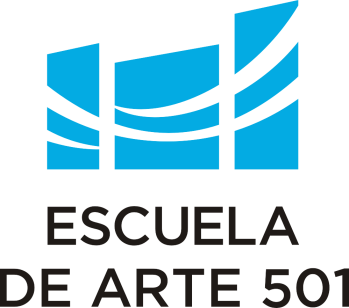 San Nicolás, 28 de Marzo 2019CONVOCATORIA:Visto planes de estudio y Disposición n° 62005 de DEA, se solicita que se convoque a Inscripción a los docentes interesados a la difícil cobertura del distrito y de ser posible realizar la difusión en los distritos cercanos y limítrofes. Cobertura de MOLDERÍA II  correspondiente al  2º año Tecnicatura en Superior en Cerámica  Plan de estudios resolución 13253/99.Modelo de proyecto: disposición 30/05Módulos:  2 (dos) módulos provisionales. Horario: Miércoles de 13:30 a 15:30 hs.Motivo: Renuncia del profesor: Rodríguez, HéctorPerfil del docente: con la documentación y titulación pertinente para el nivel y referencias de su actuación en un currículum en los campos que se abordan en la cátedra. En caso de ser extranjero presentar documentación que acredite 5 años de residencia en Argentina.Contenidos  Generales Moldes de tres o más taceles, posibilidades y complejidades.Moldes perdidos a la cera.Obtención de Matriz maciza a través de distintas posibilidadesMoldes de látexReproducción de copias a través de torno shablon.En la evaluación de los contenidos se tendrán en cuenta los siguientes ítems:Fundamentación (justificación de la propuesta en marcos teóricos)Organización de las expectativas de logro, contenidos académicos (selección, criterios, de organización, jerarquización y secuenciación)Presupuesto del tiempoPropuestas de evaluación.Adecuación a la normativa vigente y al plan institucionalPertinencia al nivelEstrategia de intervención didáctica.Impacto en la práctica docente o profesional.Bibliografía del docente y del alumno.En la entrevista se evaluará:Justificación del proyectoAdecuación de la intervención educativa propuesta.Pertinencia de los criterios didácticos propuestos.Posibilidades de vinculación con otros espacios curricularesClaridad y síntesis en la expresión oral.CronogramaDifusión: 29/03/19 al 08/04/19Inscripción y presentación de proyectos: 11/04/19 al  15/04/19Corrección de proyectos 17/04/19  14 hsEntrevista: 22/04/19 19 hs.Jurado titularJurado suplenteDirectora: Prof. Laura MonzónJéfe de Área: Prof. Iván ChaparroProf. Virginia BrogliattiProf. Gabriela ErlijmanProf. José RodríguezProf. Vilma BertolottoAlumna: Celeste GaleanAlumno: Alma Sívori